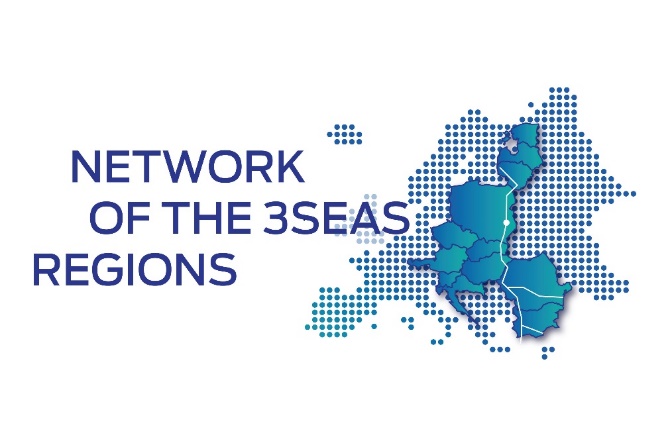 UMOWA O SIECI GOSPODARCZEJ REGIONÓW TRÓJMORZAPreambułaMy, Sygnatariusze Deklaracji Lubelskiej o utworzeniu Sieci Gospodarczej Regionów Trójmorza, która została podpisana w Lublinie w dniu 29 czerwca 2021 r.,działając na podstawie: Europejskiej Konwencji Ramowej o Współpracy Transgranicznej między Wspólnotami i Władzami Terytorialnymi, przyjętej w Madrycie w dniu 21 maja 1980 r.,a także:uwzględniając członkostwo państw Inicjatywy Trójmorza w Unii Europejskiej,kierując się zasadą wzajemności i uwzględniając interesy oraz różnice ustrojowe państw,podzielając przekonanie, że słusznym jest dążenie do rozwoju współpracy polegającej na wymianie doświadczeń i realizacji wspólnych projektówpostanawiamy sformalizować Sieć Gospodarczą Regionów Trójmorza z siedzibą w Lublinie (działającą również pod skróconą nazwą „Sieć Regionów Trójmorza”), zwaną w dalszej części niniejszej Umowy również „Siecią”. § 1Nazwa i siedziba statutowa Nazwa w języku polskim brzmi: Sieć Gospodarcza Regionów Trójmorza, w języku angielskim: Economic Network of the Three Seas Regions. Skrócona nazwa w języku polskim brzmi: Sieć Regionów Trójmorza, w języku angielskim: Network of the Three Seas Regions.Siedzibą statutową Sieci jest miasto Lublin w Rzeczypospolitej Polskiej.§ 2Członkowie SieciCzłonkami Założycielami Sieci są: Województwo Lubelskie (Rzeczpospolita Polska) z siedzibą w Lublinie;Województwo Mazowieckie (Rzeczpospolita Polska) z siedzibą w Warszawie;Województwo Podkarpackie (Rzeczpospolita Polska) z siedzibą w RzeszowieWojewództwo Podlaskie (Rzeczpospolita Polska) z siedziba w Białymstoku;Województwo Świętokrzyskie (Rzeczpospolita Polska) z siedzibą w Kielcach;Rada Rozwoju Regionalnego Alytus (Republika Litewska) z siedzibą w Olicie;Rada Rozwoju Regionalnego Marijampole (Republika Litewska) z siedziba w Mariampolu;Rada Rozwoju Regionalnego Poniewież (Republika Litewska) z siedziba w Poniewieżu;Okręg Calarasi (Rumunia) z siedzibą w Calarasi;Okręg Caraș-Severin (Rumunia) z siedzibą w Resita;Okręg Dolj (Rumunia) z siedziba w Krajowej;Okręg Maramureș (Rumunia) z siedzibą w Baia MareOkręg Timiș (Rumunia) z siedziba w Timisoarze;Kraj Preszowski (Republika Słowacka) z siedzibą w Preszowie; Komitat Hajdu – Bihar (Węgry) z siedzibą w Debreczynie.Członkami Sieci mogą zostać także inne podmioty, wskazane w Europejskiej Konwencji Ramowej o Współpracy Transgranicznej między Wspólnotami i Władzami Terytorialnymi, w prawie państw Inicjatywy Trójmorza oraz w niniejszej Umowie 
i Statucie Sieci. Decyzję w sprawie przyjęcia nowych Członków zostaje podjęta poprzez uzyskanie pisemnej zgody ponad połowy Stałych Członków Sieci.§ 3Zasięg terytorialnyTerytorium, na którym Sieć realizuje swoje zadania, obejmuje obszary: w Rzeczypospolitej Polskiej: województwa lubelskiego, podkarpackiego, podlaskiego, mazowieckiego i świętokrzyskiego,w Republice Litewskiej: okręgów Alytus i Marijampole oraz miasta Poniewież,w Rumunii: okręgów Calarasi, Caraș-Severin, Dolj, Maramureș i Timiș,w Republice Słowackiej: Kraju Preszowskiego,w Węgrzech: Komitatu Hajdu-Bihar,oraz obszary kolejnych przyłączonych Stałych Członków Sieci oraz Partnerów Stowarzyszonych Sieci.§ 4Charakter prawny i cel Sieci Sieć nie posiada osobowości prawnej. Stanowi ona dobrowolne grono współpracy ze sobą samorządów i innych partnerów.Celem Sieci jest partnerska współpraca w zakresie zrównoważonego 
i odpowiedzialnego rozwoju regionów państw Inicjatywy Trójmorza, w szczególności: rozwój, ułatwianie i upowszechnianie współpracy transgranicznej i międzynarodowej dla wzmocnienia spójności ekonomicznej i społecznej obszaru działania Sieci na obszarze państw Inicjatywy Trójmorza.Przedstawiciele Sieci podlegają przepisom reprezentacji zgodnie z prawem państwa, z którego pochodzą.§ 5Zadania SieciCel określony w § 4 ust. 2 jest realizowany poprzez następujące zadania: zmniejszanie luki infrastrukturalnej w Europie Środkowej i Wschodniej w stosunku do Europy Zachodniej;budowanie współpracy międzyregionalnej, stanowiącej komponent samorządowy 
i lokalny Inicjatywy Trójmorza;nadanie impulsu rozwojowego dla samorządów dzięki współpracy i budowaniu trwałych powiązań w obszarze infrastruktury, transportu, cyfryzacji oraz innowacji,tworzenie narzędzi do lepszego wykorzystania Funduszy Europejskich, środków krajowych oraz Funduszu Inwestycyjnego Inicjatywy Trójmorza;udział w dynamicznym procesie odbudowy gospodarczej oraz rozbudowy infrastruktury łączącej regiony Trójmorza, takiej jak Via Carpatia, Rail Baltica, Via Baltica, Rail-2-Sea oraz nowych projektów tj. np. Rail Carpatia;wspieranie przedsiębiorczości, w szczególności rozwoju małych i średnich przedsiębiorstw oraz handlu międzynarodowego;wspieranie rozwoju i wzajemnej wymiany w dziedzinie kultury, sztuki, turystyki i innych.Zadania określone w ust. 1 Sieć realizuje poprzez projekty współpracy terytorialnej współfinansowane przez Unię Europejską za pomocą Europejskiego Funduszu Rozwoju Regionalnego, Europejskiego Funduszu Społecznego Plus lub Funduszu Spójności, Funduszu na rzecz Sprawiedliwej Transformacji, jak również projekty bez finansowego wkładu Unii Europejskiej. Projekty realizowane są w drodze odrębnych porozumień szczegółowych.W celu realizacji zadań określonych w ust. 1 w ramach Sieci mogą być tworzone Sekcje tematyczne. Ze względu na wiodący cel, jakim jest rozwój gospodarczy, pierwszą 
z utworzonych Sekcji będzie Sekcja Gospodarcza.Sieć działa w oparciu o zasadę, zgodnie z którą wszystkie zadania mieszczą się 
w zakresie kompetencji każdego z Członków na mocy jego prawa krajowego.Cele Sieci mogą zostać zmienione wyłącznie przez Stałych Członków Sieci, w drodze pisemnej zgody co najmniej 2/3 wszystkich Stałych Członków Sieci. § 6Czas funkcjonowania i warunki rozwiązania Sieci Sieć zostaje utworzona na czas nieokreślony.Sieć może zostać rozwiązana z zachowaniem 6 miesięcznego okresu wypowiedzenia na koniec miesiąca, w drodze pisemnej zgody co najmniej 2/3 Stałych Członków Sieci. § 7Rozwiązywanie sporówW przypadku sporu między członkami Sieci, jej członkowie zobowiązują się rozwiązać go w drodze porozumienia. § 8Przyjęcie oraz procedura zmian Umowy i Statutu SieciUmowę członkowie założyciele Sieci przyjmują jednogłośnie. Na podstawie Umowy Członkowie Założyciele Sieci przyjmują jednogłośnie jej Statut. Wszelkie zmiany i uzupełnienia Umowy i Statutu będą podejmowane zgodnie z procedurą zawartą w Statucie Sieci.Wszyscy kolejni przyjmowani Stali Członkowi Sieci, jak również Partnerzy Stowarzyszeni, wraz z przystąpieniem akceptują postanowienia Umowy i Statutu.§ 9Postanowienia końcoweUmowę sporządzono w Lublinie, dnia …………. 2022 r. w 15 jednobrzmiących egzemplarzach, każdy w językach polskim, litewskim, rumuńskim, słowackim, węgierskim i angielskim. W razie rozbieżności przy interpretacji dokumentów sporządzanych w kilku językach tekst w języku angielskim będzie uważany za rozstrzygający.Niniejsza Umowa wchodzi w życie z dniem podpisania, ale nie wcześniej niż po zatwierdzeniu przez właściwe organy członków Sieci.